BAVINGTON PARISH COUNCILAGENDA PAPERYou are hereby summoned to attend a meeting of Bavington Parish Council to be held on Thursday 3rd May 2018 after the Annual Parish Meeting commencing 7pm at Great Bavington URC Church meeting room, for the purpose of transacting the business contained within this Agenda2018/15	Apologies for Absence2018/16	Disclosure of interests by members regarding agenda itemsMembers are invited to disclose any Disclosable Pecuniary Interests or other personal interests they may have in any of the items of business on the agenda in accordance with the Code of Conduct.2018/17	Election of Chairman and Election of Vice Chairman2018/18	Approval of minutes taken at the meeting held  1st February 20182018/19	Matters arising from meeting held 1st February 20182018/20	Ray Wind Farm Fund Update2018/21	CorrespondenceCity and County newsletterNorthumberland County Council, Love Northumberland Awards 2018Northumberland County Council, recyclingNorthumberland County Council, weed controlNorthumberland County Council, road hierarchy consultation2018/22	Finance2018/22/01	To authorise the following payments:Annual insurance premium – Came and Company - £218.00.2018/22/02	To receive grant request from Northumberland Citizens Advice2018/23	Audit of Accounts year ending 31/3/182018/23/01	To review the effectiveness of the system of internal control and consider the findings2018/23/02	To consider and agree any actions arising from the report of the internal auditor2018/23/03	To approve the draft annual accounts for 2017/20182018/23/04	To approve the Accounting Statement and explanation of variances2018/23/05	To confirm and approve the Certificate of Exemption2018/24	Planning2018/24/01	Planning Applications received:  18/00639/FUL: Mr I Hamilton, land north of Steel Rigg Cottage, Capheaton – general purpose steel portal framed building AND APPROVED.18/00763/FUL: Mr S Robinson, land north of Steel Rigg Cottage, conversion of an existing steel framed agricultural shed to a single dwelling18/00606/FUL: Mr E Hickson, Homilton Farm, Capheaton – portal framed cattle shed to provide modern livestock housing facilities2018/25	Problems with television signal and mobile phone coverage within the parish2018/26	Dangerous bend, B6342 Little Bavington2018/27	To receive/discuss information/action plan relating to General Data Protection Regulations (GDPR)2018/28	Wildlife and Countryside Act 1981, Parish of Bavington Byway No 282018/29	Any other Business2018/30	Date of Next Meeting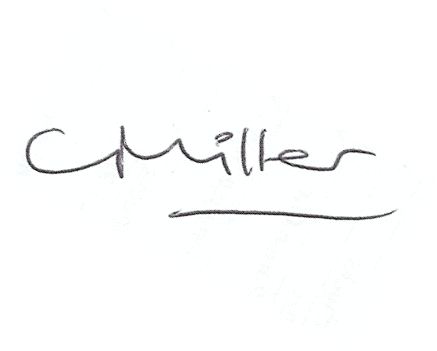 Dated this 24th day of April 2018	Claire MillerParish Clerk